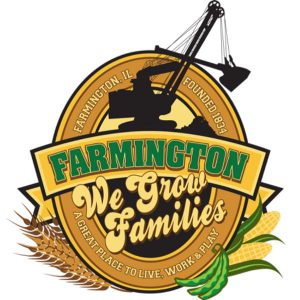 Call to OrderPledge of AllegianceRoll Call:MinutesRegular Session:   March 18, 2024Correspondence  Bills Presented for Payment	Balance of AccountsTIF ReportPolice Department ReportOld Business	Discussion/Possible Action:  Flock Camera AgreementNew Business	EXCECUTIVE SESSION: 5ILCS 120/2 (C) (1): THE APPOINTMENT, EMPLOYMENT, COMPENSATION, DISCIPLINE, PERFORMANCE OR DISMISSAL OF SPECIFIC EMPLOYEES OF THE PUBLIC BODY OR LEGAL COUNCIL FOR THE PUBLIC BODY, INCLUDING HEARING TESTIMONY ON A COMPLAINT LODGED AGAINST AN EMPLOYEE OF THE PUBLIC BODY OR AGAINST LEGAL COUNSEL FOR THE PUBLIC BODY TO DETERMINE ITS VALIDITYDiscussion/Possible Action:  Action resulting from Executive Session	Discussion/Possible Action: Flooring for Administration Office and Cemetery Room	Discussion/Possible Action: 2024 MFT Program for Street Improvement	Possible Discussion/Action: Resignation of Brenda Balagna as Deputy Clerk 	Possible Discussion/Action: Resolution to appoint Tracy Sollenberger as Deputy Clerk and IMRF RepresentativeCommittee Reports	Finance/Ordinance: Crusen        		Streets/Sidewalks/Garbage:  Gilles	Public Safety:  Boggs			Parks and Recreation:  Smith 	Sewer:  Fleming			           	Public Grounds and Buildings:  RoseGeneral Comments
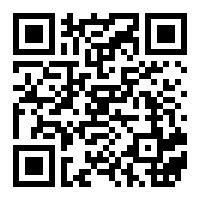 Adjournment	